Преподаватель Болонкина Екатерина Владимировна Задания по предметуСОЛЬФЕДЖИОна период с 30 ноября  по 06 января 2020 г.для второго класса (II8)Справочный материал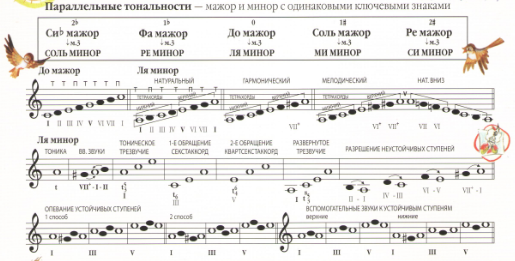 ЗаданияВ рабочей тетради (Калинина) выполнить упр. № 10, 11, 12 на стр. 12;        № 5  на стр.17Сочинить в любой тональности и записать нотами в тетрадь мелодию на слова: «Снег ложится на дома… Это к нам пришла зима!»Ответить на вопрос: какой интервал между тониками параллельных тональностей?Выполненные задания выслать на электронную почту:bolonkina-ekaterina@yandex.ru 